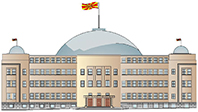 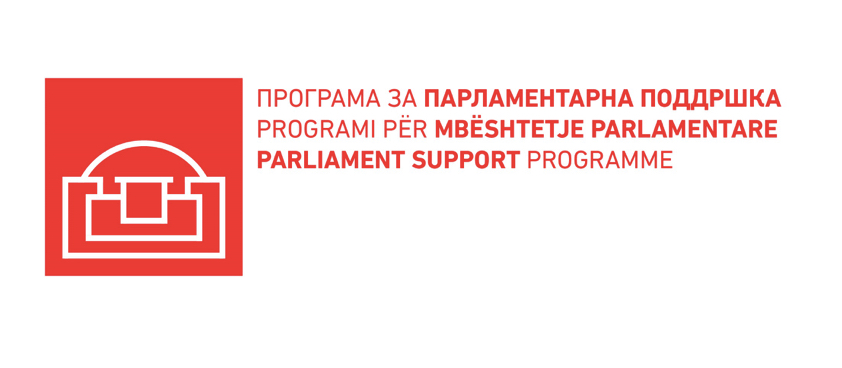 ОГЛАС ЗА ВРАБОТУВАЊЕОпис и спецификација за работно местоАплицирање: Заинтересираните кандидати треба електронски да поднесат (1) мотивациско писмо, (2) биографија (CV), како и (3) докази за квалификациите кои се бараат, на е-пошта ndimacedonia@ndi.org Краен рок за аплицирање: 10.04.2023. Само кандидатите кои ќе влезат во потесниот избор ќе бидат известени за наредната фаза од селекцијата.Ве молиме вашите прашања поврзани со огласот да ги испратите писмено на е-пошта ndimacedonia@ndi.org Назив на работно местоРаководител на одделение за реализација на програма - Продуцент - режисерРаководител на одделение за реализација на програма - Продуцент - режисерРаководител на одделение за реализација на програма - Продуцент - режисерТип на договорДоговор на определено времеЛокацијаСобрание на Република Северна МакедонијаПлата 39,943 ден/нето месечноВреметраење на договоротОд 1 мај до 31 август 2023  со можност за продолжување на договорот (4 месеци пробен период)СодржинаСектор за поддршка на Советот на Собранискиот канал / Одделение за реализација на програма Сектор за поддршка на Советот на Собранискиот канал при Собранието на Република Северна Македонија е сочинето од две одделенија и тоа: Одделение за поддршка на Советот на собранискиот канал и подготовка на програма.Одделение за реализација на програмаОдделението за реализација на програма е воспоставено и дефинирано во рамки на секторот за поддршка на Советот на Собранискиот канал со актот за внатрешна организација на службата и актот за систематизација на работните места на Собранието на Република Македонија во 2021 година. Ангажирањето на вработени во ова одделение се спроведува во рамки на Програмата за парламентарна поддршка имплементирана од Националниот демократски институт (НДИ) во соработка со Центарот за управување со промени (ЦУП) и Институтот за демократија Социетас Цивилис Скопје (ИДСЦС) Согласно правилникот за внатрешна организација на службата на Собранието на РСМ, одделението за реализација на програма на Собранискиот канал планира и реализира преноси на седниците на Собранието, работните тела и други тела во Собранието, реализира јавни настапи, на домашни и меѓународни настани, на јавни настапи, на прес- конференции и на сите други активности кои се одржуваат во Собранието, а се во врска со надлежностите и работата на Собранието, реализира и други облици на комуникација со медиумите. Вработените имаат задача да ја координираат работата со новинари, сниматели, видео миксери, тонци, како и со монтажери и оперативно да ја спроведуваат програмата на Собранискиот канал. Тие даваат стручна поддршка на работата на одделението за поддршка на Советот на Собранискиот канал и подготовка на програма во истиот Секторот за поддршка на Советот на Собранискиот канал и се координираат меѓусебно. Работни цели за работното местоОрганизирање, насочување и контрола на извршувањето на работите и задачите на собраниските службеници во одделението Организирање и продуцирање на ТВ емисии, како и водење на реализацијата на истите во собраниското студио Раководење и релации со засегнати страниРаководење и релации со засегнати страниРаководење со вработениРаководи со вработените во одделението Поднесува извештаи и одговара предРаководител на сектор за поддршка на Советот на Собранискиот каналЗначајни засегнати страниЗначајни засегнати страниРаководителот на Сектор за поддршка на Советот на Собранискиот канал Вработени од двете одделенија во секторот Собраниска служба Пратеници и работни тела на СобраниетоГенерален секретар на Собранието на Република Северна МакедонијаРелевантните сектори и одделенија во Собранието на РСМНДИ, ЦУП, ИДСЦС како партнери во имплементација на ППП програмата која финансиски го потпомага воспоставувањето на собраниското студиоВладата на РСМ и сите министерстваГраѓански организации, експерти и академски професори кои би биле дел од програмите на студиото Сите релевантни засегнати страниЈавноста како публика кон која ќе се пласираат содржините на собраниско студиоРаководителот на Сектор за поддршка на Советот на Собранискиот канал Вработени од двете одделенија во секторот Собраниска служба Пратеници и работни тела на СобраниетоГенерален секретар на Собранието на Република Северна МакедонијаРелевантните сектори и одделенија во Собранието на РСМНДИ, ЦУП, ИДСЦС како партнери во имплементација на ППП програмата која финансиски го потпомага воспоставувањето на собраниското студиоВладата на РСМ и сите министерстваГраѓански организации, експерти и академски професори кои би биле дел од програмите на студиото Сите релевантни засегнати страниЈавноста како публика кон која ќе се пласираат содржините на собраниско студиоРаботни задачиРаботни задачиРаботни задачиРаботни задачиРаководи со одделението во однос на организација, насочување, координација и учество во работата и врши надзор врз извршувањето на работите и задачите од делокругот на одделението;Ги надгледува сите аспекти на видео продукцијата, од идеја, контрола, активно следење на сите оперативно технички дејствија;Спроведува: подготовка, реализација и финализирање на една емисија за којa е задолжен;Го утврдува распоредот и содржините на програмите;Ја координира работата со новинари, сниматели, видео миксери, тонци, како и со монтажери;Го организира и оперативно го регулира процесот на производство на програмата;Го испорачува готовиот производ на време и во согласност со финансиските ресурси;Го следи буџетот на производството и неопходните ресурси ресурси;Вклучен е во процесот на промоција и дистрибуција на видео содржините преку социјалните медиуми;Обезбедува усогласеност со релевантните регулативи, кодекси и други акти.Раководи со одделението во однос на организација, насочување, координација и учество во работата и врши надзор врз извршувањето на работите и задачите од делокругот на одделението;Ги надгледува сите аспекти на видео продукцијата, од идеја, контрола, активно следење на сите оперативно технички дејствија;Спроведува: подготовка, реализација и финализирање на една емисија за којa е задолжен;Го утврдува распоредот и содржините на програмите;Ја координира работата со новинари, сниматели, видео миксери, тонци, како и со монтажери;Го организира и оперативно го регулира процесот на производство на програмата;Го испорачува готовиот производ на време и во согласност со финансиските ресурси;Го следи буџетот на производството и неопходните ресурси ресурси;Вклучен е во процесот на промоција и дистрибуција на видео содржините преку социјалните медиуми;Обезбедува усогласеност со релевантните регулативи, кодекси и други акти.Раководи со одделението во однос на организација, насочување, координација и учество во работата и врши надзор врз извршувањето на работите и задачите од делокругот на одделението;Ги надгледува сите аспекти на видео продукцијата, од идеја, контрола, активно следење на сите оперативно технички дејствија;Спроведува: подготовка, реализација и финализирање на една емисија за којa е задолжен;Го утврдува распоредот и содржините на програмите;Ја координира работата со новинари, сниматели, видео миксери, тонци, како и со монтажери;Го организира и оперативно го регулира процесот на производство на програмата;Го испорачува готовиот производ на време и во согласност со финансиските ресурси;Го следи буџетот на производството и неопходните ресурси ресурси;Вклучен е во процесот на промоција и дистрибуција на видео содржините преку социјалните медиуми;Обезбедува усогласеност со релевантните регулативи, кодекси и други акти.Спецификации за апликантотСпецификации за апликантотСпецификации за апликантотСпецификации за апликантотЗнаење, вештини и работно искуствоЗнаење, вештини и работно искуствоЗнаење, вештини и работно искуствоЗнаење, вештини и работно искуствоОпшти условиЗ/ПНачин на евалуација1Државјанин на Република Северна МакедонијаЗАпликација, доказ за државјанство2Активно познавање на македонскиот јазикЗАпликација, тест3Полнолетен/аЗАпликација, ЛК4Општа здравствена способност за работното место3Апликација, Лекарско уверение5Со правосилна одлука да не му/и е изречена забрана за вршење професија, дејност или должностЗДоказ за немање забрана за вршење професија, дејност или должностПосебни условиЗ/ПНачин на евалуација1ниво на квалификациите VI А според Македонската рамка на квалификации и најмалку 240 кредити стекнати според Европскиот кредит трансфер систем (ЕКТС) или завршен VII/1 степен во областите: Драмски уметности, Политички науки или Организациски науки и менаџментЗАпликација2Најмалку 4 (четири) години работно искуство во струката од кои најмалку една година на работно место во јавен сектор, односно најмалку шест години работно искуство во струката од кои најмалку две години на раководно работно место во приватен секторЗАпликација, референци, доказ за работно искуство 3Минимум 10 реализирани проекти како продуцент и реализатор на ТВ проектиЗАпликација, референции интервју4Активно познавање на компјутерски програми за канцелариско работење ЗАпликација, тест и интервју5Одлично познавање на македонски и англиски јазик (писмено и усно)ЗАпликација, тест и интервју6Познавање на службен јазик, покрај македонскиот на кој зборуваат најмалку 20% од граѓаните на Република Северна МакедонијаПАпликација и интервју7Стекнати сертификати од струкатаПАпликација Работни компетенцииРаботни компетенцииРаботни компетенцииРаботни компетенцииНеопходни работни компетенцииЗ/ПНачин на евалуација1Раководење (способност да управува со луѓе, знаење, вештини и однесувања)ЗИнтервју2Решавање на проблеми и донесување одлуки за прашања во рамките на делокругот на работа (дефинирање на проблеми, барање информации, консултација со засегнатите страни, анализа на резултати, идентификување на можности за акција)З Тест, интервју3Учење и развој (пристап кон сопствениот развој, развој на другите и отвореност кон нови идеи)ЗИнтервју4Комуникација (способност да се претстави себеси, организацијата / институцијата на позитивен и професионален начин и да комуницира со засегнатите страни на соодветно ниво)ЗИнтервју5Постигнување резултати (ефикасно управување со времето и покажување високо квалитетни резултати во интерес на институцијата)ЗТест, интервју6 Работа со други / тимска работа (пристапот на вработениот кон потребите, предностите и приоритетите на другите вработени во и надвор од институцијата)ЗИнтервју7Стратешка свест (способност да ги разбере приоритетите на институцијата каде работи, да ја разбере сопствената улога во институцијата и успешно да се справи со промените во институцијата)ЗИнтервју8Ориентација кон странките – засегнатите страни (соработка со засегнатите страни во остварувањето на взаемните права и интереси)ЗИнтервју9Финансиско управување (способност на вработениот за буџетирање и финансиско планирање, како и најоптимално искористување на достапните ресурси)ЗАпликација и интервју